Nomor 		: Un.03/KS.01.7/3883/2016					11 Oktober 2016Lampiran 	: 1 (satu) bendelPerihal 		: Permintaan Informasi Harga 						Kepada Yth. ............................................................................................di‘- T e m p a t – Dengan hormat,.Sehubungan dengan rencana realisasi pelaksanaan pekerjaan Sarana Prasarana Perkantoran dan Laboratorium berupa Meubelair Fakultas Kedokteran dan Ilmu Kesehatan UIN Maulana Malik Ibrahim Malang, bersama ini kami bermaksud agar perusahaan saudara memberikan informasi tentang Harga Barang sesuai dengan Rincian Anggaran Biaya (RAB) yang kami lampirkan dalam surat ini.Apabila informasi harga yang saudara berikan sesuai dan kami nilai wajar, maka kami akan memberi kesempatan perusahaan saudara untuk membuat penawaran terhadap pekerjaaan tersebut.Kami harap data barang dapat kami terima paling lambat pada :Hari			: JumatTanggal		: 14 Oktober 2016Pukul			: 09.00 WIBTempat 		: Kantor Unit Layanan PengadaanLantai II Gedung Rektorat UIN Maulana Malik Ibrahim Malang Jl. Gajayana No. 50 Malang (0341) 570886Surat tentang informasi harga barang tersebut, ditujukan:Kepada Yth:Pejabat Pembuat Komitmen FKIK Universitas Islam Negeri Maulana Malik Ibrahim MalangJalan Gajayana No. 50 MalangAdapun informasi harga tersebut bisa dikirim via e-mail ke : ulp@uin-malang.ac.id atau ulp_uinmalang@kemenag.go.id atau bisa dikirim langsung ke kantor ULP atau di Fax ke (0341) 570886Demikian atas perhatian dan kerjasamanya yang baik, kami sampaikan terima kasih.

Pejabat Pembuat Komitmen,Ach. Nashichuddin, MANIP 19730705 200003 1 002Lampiran	 : Surat Permintaan Informasi Harga 	Nomor 		: Un.03/KS.01.7/3883/2016	Tanggal 	: 11 Oktober 2016Rincian Anggaran Biaya (RAB)Pekerjaan 	: 	MeubelairLokasi	: 	FKIK UIN Maulana Malik Ibrahim MalangTahun Anggaran 	: 	2016NB : *)Harga sudah termasuk  pajak, instalasi dan biaya kirimPejabat Pembuat Komitmen,Ach. Nashichuddin, MANIP 19730705 200003 1 002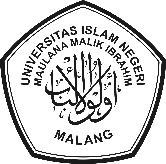 KEMENTERIAN AGAMAUNIVERSITAS ISLAM NEGERI MAULANA MALIK IBRAHIM MALANGJalan Gajayana 50, Malang 65144 Telepon (0341) 551354 Faks (0341) 572533Website: www.uin-malang.ac.id E-mail: info@uin-malang.ac.idNoNama BarangSpesifikasiVolumeVolumeHarga Satuan (Rp)Jumlah (Rp)Jumlah (Rp)1Meubelair untuk perkantoran Meja Resepsionis dan Kursi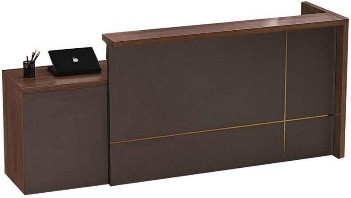 1Paket2Meja Kantor PimpinanMeja Manajer 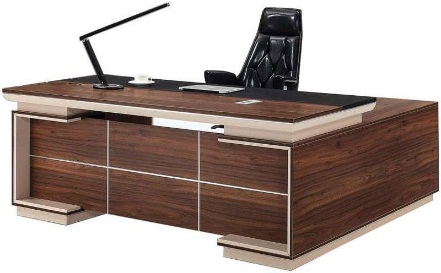 1Buah 3Kursi Kantor PimpinanKursi Direktur Kulit Sandaran Rendah - Hitam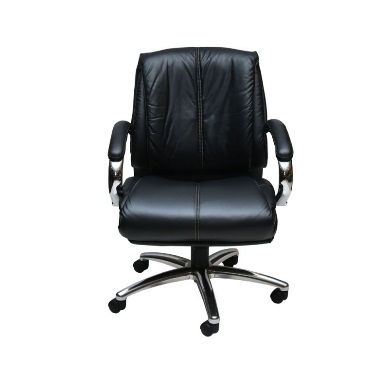 Kursi direktur megah dengan warna hitam modern yang berkilau dan dapat disesuaikan dengan ukuran Anda. Terbuat dari aluminium dan kulit. Kursi ini memiliki kulit yang berkualitas dan sandaran yang rendah untuk Anda agar dapat duduk nyaman3Buah4Meja Panjang Meja untuk Laboratorium Terpadu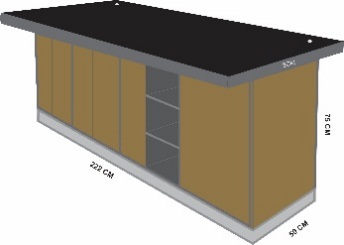 Bahan Multiplek Top Meja 3 cmSamping 1,8 mmFinishing Taco SheetTop Meja Geranit Royal Pink Keliling Penebalan 3cmDi atas Geranit di plong 2 lobang Colokan ListrikInstalsi Listrik di dalam Meja stop kontak kanan kiriPintu Sliding222 x 75 x 50 cm20BuahJumlahJumlahJumlahJumlahJumlahJumlahJumlah…………..…………..Terbilang :Terbilang :Terbilang :Terbilang :Terbilang :Terbilang :Terbilang :